ПРОЕКТҠ А Р А Р                                                                    Р Е Ш Е Н И ЕОб утверждении плана работы Совета сельского поселения Юмашевский сельсовет муниципального района Чекмагушевский район Республики Башкортостан на 2019 год. Заслушав выступление председателя Совета  Салимгареевой Рамилы Харисовны  Совет сельского поселения Юмашевский  сельсовет муниципального района Чекмагушевский район Республики Башкортостан РЕШИЛ:	1.Утвердить план работы Совета сельского поселения Юмашевский сельсовет муниципального района Чекмагушевский район Республики Башкортостан на 2019 год (Приложение 1).Глава сельского поселения:				                  Р.Х. Салимгареевас.Юмашево«___»   _________ 2018 года№ ____БАШҠОРТОСТАН РЕСПУБЛИКАҺЫСАҠМАҒОШ  РАЙОНЫ муниципаль районЫНЫҢ   ЙОМАШ АУЫЛ СОВЕТЫ АУЫЛ  БИЛӘмӘҺЕ СОВЕТЫ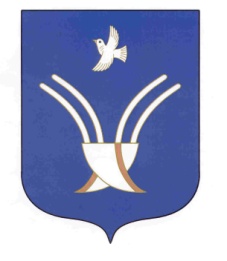 Совет сельского поселенияЮМАШЕВСКИЙ СЕЛЬСОВЕТмуниципального района Чекмагушевский район Республики Башкортостан